СЕМИНАР РВК, IATI И НП «РУССОФТ»«ВНЕДРЕНИЕ ИНСТРУМЕНТОВ ПРОТОТИПИРОВАНИЯ И СТРАТЕГИЯ РАЗВИТИЯ ПРОГРАММНОГО ПРОДУКТА ДЛЯ МЕЖДУНАРОДНЫХ РЫНКОВ»02 – 03 марта 2015 года, Тель-Авив, Израиль Израиль является одним из ярких примеров национальной экосистемы, полностью ориентированной на глобальный рынок. Успех израильских высокотехнологичных компаний во многом обусловлен широким развитием сервиса по предоставлению услуг в области высокотехнологичного прототипирования и моделирования, в том числе для программных продуктов, производства небольших партий серийных товаров, особенно необходимых компаниям малого и среднего бизнеса.РВК совместно с Израильской ассоциацией индустрии передовых технологий (IATI) и  Некоммерческим Партнерством «РУССОФТ» приглашает российские высокотехнологичные компании, заинтересованные в выходе на зарубежные рынки, принять участие в двухдневном мероприятии, посвященном изучению и  использованию опыта Израиля в области внедрения инструментов прототипирования и стратегии развития программных продуктов для международных рынков. День 1: Семинар «Внедрение инструментов прототипирования и стратегия развития программного продукта для международных рынков»Адрес: Industry House, 29 Hamered St., Tel-AvivВ рамках семинара выступят ведущие израильские эксперты в области прототипирования, построения стратегии подготовки продукта для выхода на потребительские рынки, охраны и защиты объектов интеллектуальной собственности, такие как Дорон Эрблих, Аарон Айзенбург, Эна Пугач, Рой Мелцер и другие представители израильской инновационной экосистемы.На семинаре будут представлены подробные ознакомительные презентации, а также проведены сессии ответов на вопросы.День 2:03 марта запланировано посещение ряда израильских технологических компаний и технопарков, заинтересованных в сотрудничестве с российскими партнерами. Программа визитов будет сформирована в соответствии с индивидуальными запросами российских компаний. По вопросам регистрации и участия в семинаре просьба обращаться к Светлане Лайша (Laysha.si@rusventure.ru, телефон +7495 777 0104 доб. 311)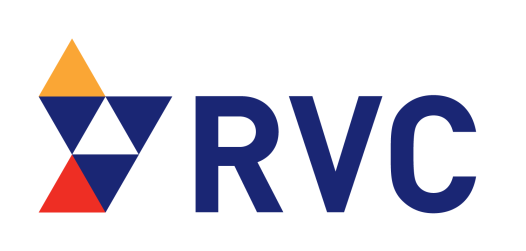 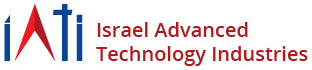 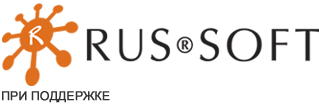 Приветственное словоПосольство России в Израиле, Ассоциации высокотехнологичных предприятий Израиля IATIСессия №110:00 – 13:00Продуктивизация и стратегия развития продукта Сессия № 214:00 – 16:00Прототипирование и выпуск небольших партий серийных товаровСессия № 316:00 – 18:00Охрана и защита интеллектуальной собственности 